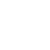 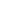 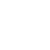 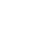 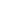 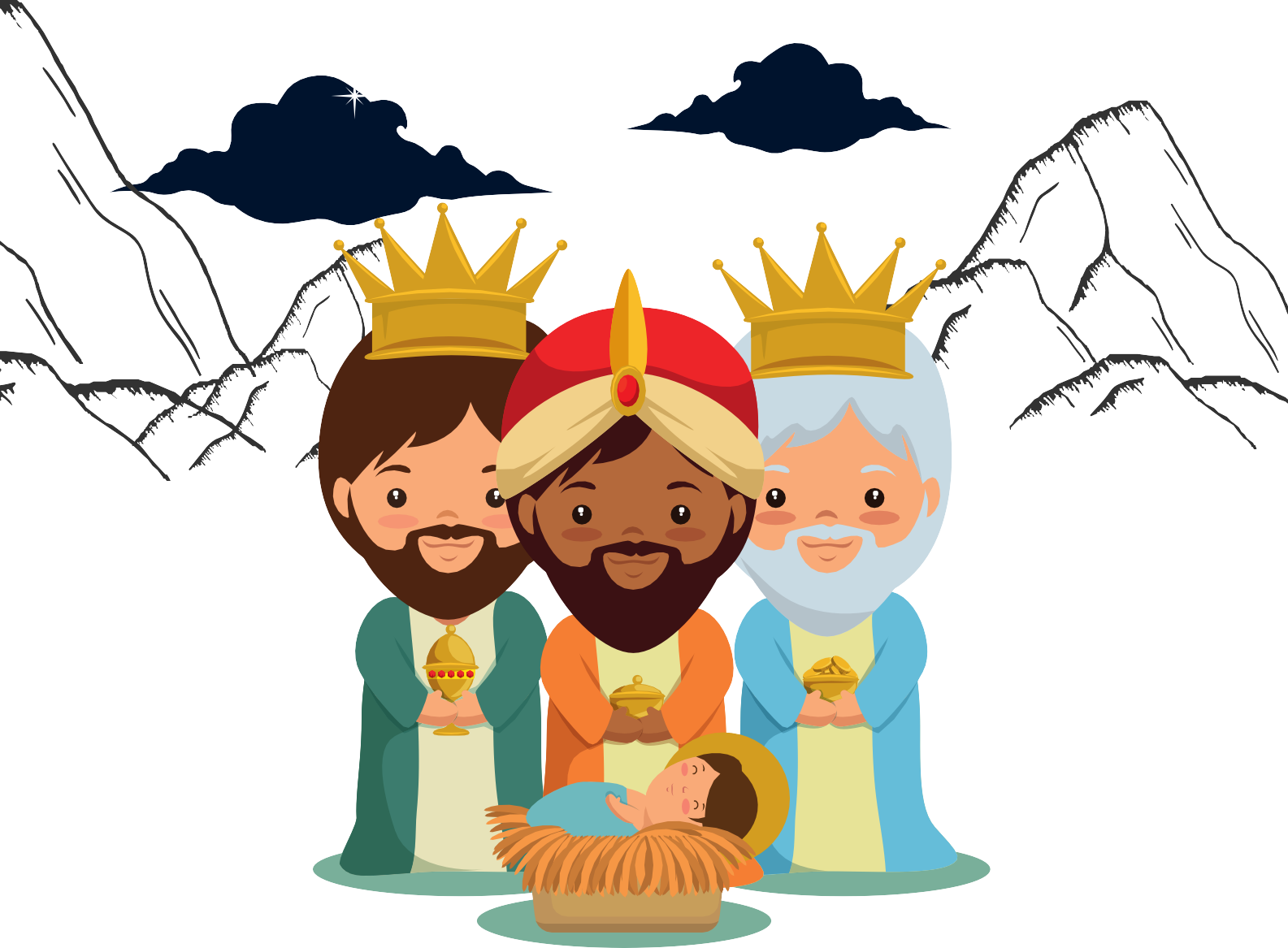 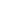 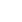 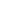 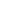 Feliz noche de ReyesPuedes poner aquí el mensaje que quieras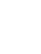 